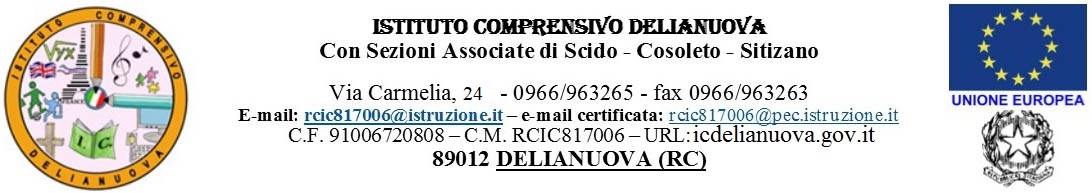 Relazione finale del progetto di ampliamento dell’offerta formativa a.s. 2019/2020Consolidare la fiducia in sé e sviluppare l'autocontrollo.Conoscere e praticare i diritti ed i doveri dell'uomo e del cittadino. Acquisire comportamenti che denotano integrazione e che sono improntati sulla valorizzazione delle differenze, sull'accettazione del diverso, sulla collaborazione e la solidarietà. Saper cogliere il valore della legalità intesa come rispetto del diritto, e quindi delle regole, dell'ambiente, degli altri e delle cose altrui.Saper interagire in forme e modi democratici. Saper agire in modo responsabile, consapevole e coerente. Acquisire indipendenza ed autonomia culturale ed intellettuale.Sapersi adattare positivamente al cambiamento. Saper valutare ed autovalutarsi con senso critico.Comunicare efficacemente con linguaggi appropriati ed in particolare esprimersi, oralmente e per iscritto, in modo chiaro e corretto utilizzando il lessico specifico delle varie discipline Comprendere un testo e saperne esporre i nodi fondamentali Comunicare in lingua inglese Apprendere in maniera autonoma: saper conoscere, saper comprendere, saper applicare, saper sintetizzare saper analizzare, saper valutare Individuare e risolvere problemi Contestualizzare fenomeni ed eventi Utilizzare tecnologie informatiche e telematiche di base Documentare adeguatamente il proprio lavoro Acquisire la memoria del passato per orientarsi nel presente e progettare il futuro Padroneggiare strumenti per saper leggere interpretare la realtà presente Partecipare con personale e responsabile contributo al lavoro organizzato e di gruppo Esprimere giudizi personali su fatti e fenomeniGli obiettivi prefissati sono stati conseguiti: da tutti gli alunni; dalla maggior parte degli alunni;  da alcuni alunni;solo in parte.Le ragioni: ………………………………………………………………………………………………………………………………Delianuova, ___ /___ /_______                                               Il docente coordinatore/responsabile del progetto                                                                                                      Prof.______________________________Titolo progetto / AttivitàDescrizione sintetica dell'attività svolta (modalità, tempi, eventuali modifiche rispetto alla scheda progetto iniziale, ecc.)DestinatariDestinatariOrdine di Scuola :                                                                       Plesso:Classi coinvolte :                                                                        Alunni iscritti al progetto n°:Alunni che hanno effettivamente frequentato n°:Istituti:Enti:Discipline coinvolteDiscipline coinvolteEnti e Figure coinvolteEnti e Figure coinvolteDocente referenteEntiIstituti ScolasticiDocentiEsperti esterni:Altre figure:Tempi - le attività sono state svolte:Tempi - le attività sono state svolte:Tempi - le attività sono state svolte:Tempi - le attività sono state svolte:a partire dal giorno/mese di                                    fino al giorno/mese di in orario curricolare per n° orein orario extracurricolare per n°ore  Attivutà svoltelettura                                                                                                         scrittura visite guidate stagegioco di ruolo uso di strumenti multimedialilaboratoriolaboratorio teatralealtro (specificare)_______________________________________________________________________________Obiettivi educativi conseguitiObiettivi didattici conseguitiObiettivi raggiuntiGli obiettivi sono stati raggiunti:in modo approfonditoin modo completoin modo sufficientein modo parzialeComportamento della ClassePartecipeCorretto DisciplinatoSuffic. correttoInsofferente………………………………………………………………………………………………………………………………………….Aspettative dei docentiAlla fine del percorso gli alunni hanno tratto beneficio soprattutto sul piano di:comportamento motivazione allo studio socializzazione competenze disciplinari competenze metodologiche competenze professionali rapporti con il territorioarricchimento personalealtro (specificare)__________________________________________________________________________________Realizzazioni di Prodotti finali Mostra  Saggio  Manufatti Materiale grafico Documenti fotografici  Cartelloni Materiale multimediale  Altro (specificare)......................................................................................................................................................................Risultati conseguiti Gradimento/Interesse da parte degli allieviAltoMedioBassoIndifferente………………………………………………………………………………………………………………………………………………Gradimento/Interesse da parte delle famiglieAltoMedioBassoIndifferente………………………………………………………………………………………………………………………………………………..Modalità di Condivisione e divulgazione dei prodotti e dei risultati conseguitiorganizzazione di eventi pubblici (presentazioni, conferenze, workshop…)sito internet collaborazioni a lungo termine con i media (serie di contributi radio/TV/stampa, interviste, partecipazione a diversi     programmi radio/TV…)pubblicazione di materiale informativo (newsletter, brochure, opuscoli, manuali con le metodologie più efficaci…)Altro……………………………………Modalità di valutazione(del progetto e delle ricadute sui destinatari)Modalità di valutazione(del progetto e delle ricadute sui destinatari)Modalità di valutazione(del progetto e delle ricadute sui destinatari)Del progettoScheda strutturata     Questionari       Altro………………………..Scheda strutturata     Questionari       Altro………………………..Delle ricadute questionari   test    interrogazioni   schede semistrutturate    conversazioni / dibattiti  esercitazioni individuali    prove scritte (temi – saggi brevi – relazioni – riassunti)  prove grafiche/pittoriche   prove pratiche    osservazioni sistematiche prodotti multimediali valutazione prodotti finaliConsiderazioni finaliIndicare i punti di forza e di debolezza del progettoIndicare i punti di forza e di debolezza del progetto